Cienījamais pircēj!Philips ir konstatējis, ka Efficia DFM100 defibrilatora/monitora (modeļa numurs 866199) pagriežamajam terapijas selektora slēdzim var rasties atteice, izraisot neprognozējamu ierīces darbību.  Darbības var būt piemēram, šādas:ierīce var neieslēgties;ierīce var neveikt izvēlēto funkciju;ierīce var nodrošināt šoku, kura enerģijas līmenis atšķiras no lietotāja izvēlētā iestatījuma.Jebkuras šādas darbības gadījumā atbilstošas terapijas nodrošināšana var aizkavēties.  Līdz šim uzņēmums Philips nav saņēmis nekādus ziņojumus par nāves gadījumiem, kuru iemesls būtu šī slēdža atteice.Lai labotu minēto defektu, uzņēmums Philips ietekmētajām ierīcēm uzstādīs nomaiņas slēdzi, nepiemērojot maksu klientam.Šī paziņojuma mērķis ir: aprakstīt darbības, kas jāveic, lai mazinātu risku pacientiem;ieteikt ierīces ekspluatācijas pārtraukšanu, ja tai ir šādi simptomi; aprakstīt koriģējošās darbības, ko Philips plāno veikt, lai novērstu šo problēmu.Ievērojiet paziņojuma sadaļā „KLIENTA/LIETOTĀJA RĪCĪBA” sniegtos norādījumus.Ja Jums ir jautājumi par šo paziņojumu vai ir nepieciešama papildinformācija vai atbalsts, sazinieties ar vietējo Philips pārstāvi. <Philips pārstāvja kontaktinformācija, kas jānorāda KM/konkrētai valstij>.Patiesā cieņā,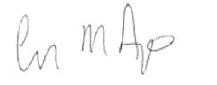 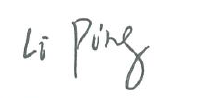 Gregory M Ayers, MD, PhD 				                    Li PingPēcpārdošanas uzraudzības daļas vadītājs                                              Vecākais kvalitātes un izpētes nodaļas vadītājs, MA&TC Q&R PQMS Galvenā ārsta palīgs Uzraudzība un analītika, un terapeitiskā aprūpe            IETEKMĒTIE IZSTRĀDĀJUMIVisi Philips Efficia DFM100 defibrilatori/monitori (modeļa numurs 866199), kas ražoti pirms 2017. gada 1. maijaKĀ NOTEIKT IETEKMĒTOS IZSTRĀDĀJUMUSPhilips Efficia DFM100 modeļa numurs ir norādīts uz primārās etiķetes ierīces apakšdaļā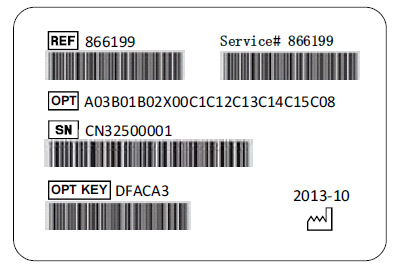 Philips Efficia DFM100 ražošanas datums ir norādīts uz primārās etiķetes ierīces apakšdaļāDARBĪBAS APRAKSTSPhilips Efficia DFM100 defibrilatora/monitora pagriežamajam terapijas selektora slēdzim var rasties atteice, izraisot neprognozējamu ierīces darbību.  Darbības var būt piemēram, šādas:ierīce var neieslēgties;ierīce var neveikt izvēlēto funkciju;ierīce var nodrošināt šoku, kura enerģijas līmenis atšķiras no lietotāja izvēlētā iestatījuma.IESPĒJAMAIS RISKSŠāda ierīces darbība var izraisīt terapijas aizkavi vai nespēju nodrošināt paredzēto terapiju. Philips nav saņēmis nevienu ziņojumu par pacienta nāves gadījumiem, kas būtu saistīti ar šo Efficia DFM100 monitora/defibrilatora atteici.  KLIENTA/LIETOTĀJA RĪCĪBA Ierīce ir droši izmantojama un var palikt ekspluatācijā, ja tai nav šajā paziņojumā aprakstīto darbību pazīmju. Turpiniet veikt pārbaudes pirms darba maiņām un darbības pārbaudes atbilstoši lietošanas instrukcijas ieteikumiem, jo tādējādi tiek samazināts atteices risks lietošanas laikā.Ja konstatējat ierīci, kurai ir jebkādu šādu darbību pazīmes, lūdzu, pārtrauciet tās ekspluatāciju un sazinieties ar Philips, lai pieprasītu servisu.PHILIPSPLĀNOTĀS DARBĪBASPhilips sazināsies ar jums, lai organizētu jūsu ierīces remontu.  Uzņēmums Philips ietekmētajām ierīcēm uzstādīs nomaiņas slēdzi, nepiemērojot maksu klientam.PAPILDINFORMĀCIJA UN ATBALSTSJa jums nepieciešama papildinformācija vai atbalsts saistībā ar šo paziņojumu, lūdzu, sazinieties ar savu vietējo Philips pārstāvi <Philips pārstāvja kontaktinformācija jānorāda KM/konkrētai valstij>.